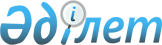 О внесении изменений в постановление Кабинета Министров Республики Казахстан от 11 августа 1992 г. N 666
					
			Утративший силу
			
			
		
					Постановление Кабинета Министров Республики Казахстан от 9 августа 1994 г. N 888. Утратило силу - постановлением Правительства РК от 7 августа 1996 г. N 983 ~P960983

      Кабинет Министров Республики Казахстан постановляет: 

      Внести в постановление Кабинета Министров Республики Казахстан от 11 августа 1992 г. N 666 P920666_ "Об учреждении Государственной молодежной премии "Дарын" (САПП Республики Казахстан, 1992 г., N 32, ст. 489) следующие изменения: 

      утвердить прилагаемый состав Комитета по присуждению Государственной молодежной премии "Дарын" Кабинета Министров Республики Казахстан; 

      признать утратившим силу пункт 4; 

      в пункте 1 Положения о Государственной молодежной премии "Дарын" Кабинета Министров Республики Казахстан, утвержденной указанным постановлением, заменить цифру "30" цифрой "35". 

Премьер-министр Республики Казахстан 

 

                                            Утвержден                                постановлением Кабинета Министров                                      Республики Казахстан                                      от 9 августа 1994 г. N 888 



 

                             Состав             Комитета по Государственной молодежной премии          "Дарын" при Кабинете Министров Республики КазахстанЖукеев Т.Т.              - Заместитель Премьер-министра Республики                           Казахстан (председатель)Айтимова Б.С.            - Министр по делам молодежи, туризма и                           спорта (заместитель председателя)Тлегенов Т.З.            - начальник отдела культуры и по работе со                           средствами массовой информации                            Министерства по делам молодежи, туризма                            и спорта (секретарь)               Секция науки, образования, спорта и техникиАубакиров Т.О.           - летчик-космонавт, депутат Верховного                           Совета Республики КазахстанБайменов А.              - кандидат технических наук, депутат                           Верховного Совета Республики КазахстанДосымбетов Т.К.          - первый вице-президент Национального                           Олимпийского Комитета Республики                           КазахстанЖумадильдаев А.          - заведующий лабораторией Института                           теоретической и прикладной математики                           Национальной академии наук Республики                            Казахстан, доктор физико-математических                           наукКузнецов А.Ю.            - директор научно-технического молодежного                           центра "Контакт", кандидат философских                           наукЛесковский С.М.          - главный редактор газеты "Экспресс К"Мулявина Н.Д.            - генеральный директор акционерного                           общества "Надежда"Нургалиева Е.Н.          - заместитель Министра юстиции Республики                           Казахстан, доктор юридических наукРустембаев Б.Е.          - начальник главного управления молодежной                           политики Министерства по делам молодежи,                           туризма и спорта, кандидат технических                           наук, доцентОрынбеков М.С.           - заведующий отделом Института философии                           и права Национальной академии наук                           Республики Казахстан, доктор                            философских наукХалманов К.Ж.            - профессор Карагандинского                            политехнического института, доктор                           технических наукШабельников В.К.         - доктор психологических наук, консультант                           Президента Республики Казахстан                Секция культуры, литературы,                  архитектуры и искусстваБельгер Г.К.             - писатель, депутат Верховного Совета                           Республики КазахстанДолматова Н.В.           - актриса Республиканского академического                           русского театра драмы им.М.Ю.Лермонтова,                           заслуженная артистка Республики                           КазахстанЖолжаксынов Д.           - актер Государственного казахского                           театра для детей и юношества, заслуженный                           артист Республики КазахстанИсабеков Д.              - писатель, лауреат Государственной премии                           Республики КазахстанКасеинов Д.К.            - ректор Алматинской государственной                           консерватории им.Курмангазы, заслуженный                           деятель искусств Республики КазахстанКосанов А.С.             - заместитель Министра по делам молодежи,                           туризма и спорта Республики КазахстанКулкенов М.              - главный редактор журнала "Жалын"Монтахаев К.             - архитектор, лауреат Государственной                           премии Республики КазахстанСериккалиев З.С.         - литературный критикТеменов Т.Д.             - секретарь правления Союза                            кинематографистов Республики КазахстанТулепбаев Е.             - живописец, заслуженный деятель искусств                           Республики Казахстан
					© 2012. РГП на ПХВ «Институт законодательства и правовой информации Республики Казахстан» Министерства юстиции Республики Казахстан
				